Приложение.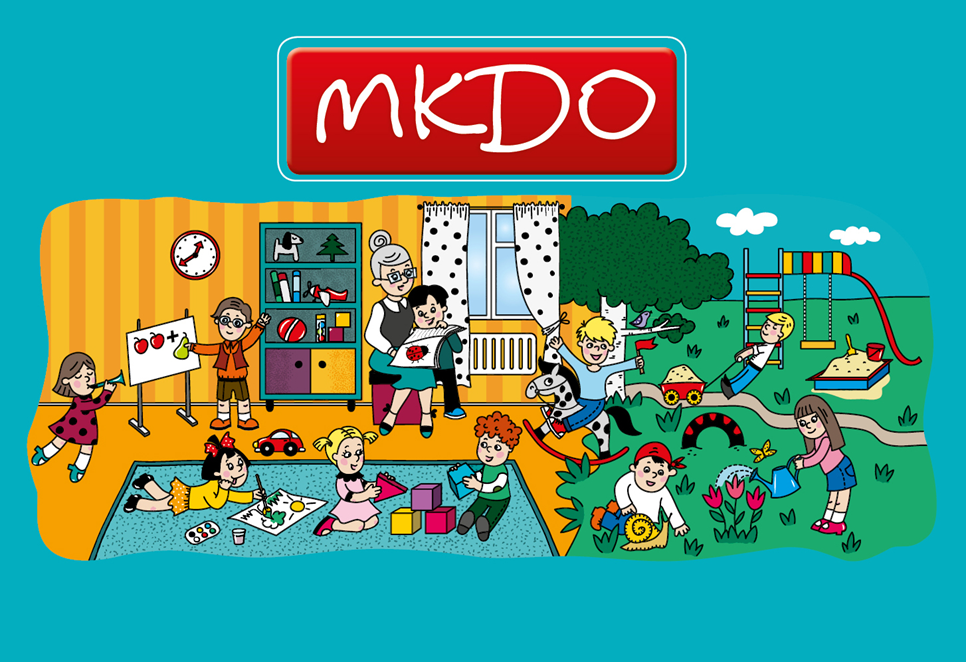 ПРОГРАММАВидеоконференции «Итоги апробации мониторинга качества дошкольного образования в Ярославской области»Дата проведения: 29 сентября 2020Время проведения: 10.00 – 12.00Формат: видеотрансляция из ГАУ ДПО ЯО ИРОУчастники: руководители и педагоги дошкольных образовательных организаций, принимавших участие в апробации МКДО, руководители ДОО региона, специалисты методических служб муниципальных образований, специалисты, курирующие дошкольное образование в муниципальных органах управления образованием.Спикеры: Киселева Л.В., главный специалист Департамента образования Ярославской областиКоточигова Е.В., к.пс.н., заведующий кафедрой дошкольного образования ГАУ ДПО ЯО ИРОЗахарова Т.Н., к.п.н., доцент кафедры дошкольного образования ГАУ ДПО ЯО ИРОЗятинина Т.Н., старший преподаватель кафедры дошкольного образования ГАУ ДПО ЯО ИРОПлескевич М.В., начальник отдела дошкольного образования Департамента образования мэрии г. ЯрославляПинчук Т.Н., методист МУ ДПО «Информационно-образовательный центр», г. Тутаев Лохматикова В.П., заведующий МДОУ детский сад №25, г. ЯрославльБезрукова Е.Е., старший воспитатель МДОУ детский сад №25, г. ЯрославльПлан видеоконференции№ п\пВремяТемаСпикер110.00 – 10.05Приветственное слово участникам конференцииКиселева Л.В.210.05 – 10.15Национальное исследование качества дошкольного образования - 2019. Цель, задачи и формат апробации МКДО в регионеКоточигова Е.В.310.15 – 10.25Как устроены шкалы и процедура МКДОЗахарова Т.Н.410.25 – 10.45Что увидели эксперты в ДОО с помощью инструмента МКДОЗятинина Т.Н.510.45 – 11.05«Мониторить» качество в своем саду: необходимость или «напрасный труд»?Лохматикова В.П.Безрукова Е.Е.611.05 – 11. 25Зачем нужен муниципальный координатор? Плескевич М.В.Пинчук Т.Н.711.25 – 11.35Итоги апробации МКДО: уроки, которые мы извлекли, планы, которые мы построилиПлескевич М.В.Пинчук Т.Н.811.35 – 11.55Дискуссия «Выгода и риски работы с инструментом МКДО»Захарова Т.Н., Зятинина Т.Н., Коточигова Е.В.911.55 – 12.00Подведение итогов конференцииКиселева Л.В.Коточигова Е.В.